Задание 6.  Решить методом потенциалов транспортные задачи с ограничениями на пропускную способность.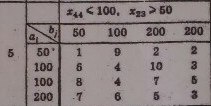 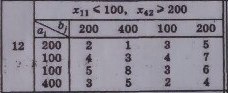 Задание 7. Игра задается матрицей.Найти нижнюю и верхнюю цены игры, максиминную и минимаксную стратегию игроков. Определить наличие седловых точек (в последнем случае найти решение игры)Используя графический метод, найти решение игры.Определить оптимальные стратеги игроков и цену игры с помощью построения пары симметричных двойственных задач, решая их графическим метод или симплексным методом.Найти цену игр используя функцию выигрыша и оптимальные стратегии игроков.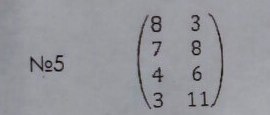 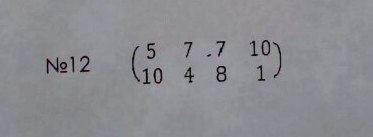 